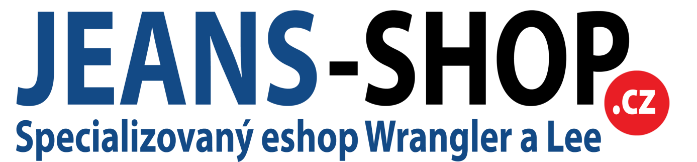 ODSTOUPENÍ OD SMLOUVY/REKLAMACE V ZÁKONNÉ LHŮTĚ
Kontaktní údaje:Jméno a příjmení: ………………………………………….    Číslo objednávky:……………………Adresa: ………………………………………………………………………………………………………………Telefon: …………………………………………….  Email: …………………………………………………..Číslo účtu pro vrácení částky: …………………………………………………………………………….Stručný popis vrácení zboží/reklamace:……………………………………………………………………………………………………………………………………………………………………………………………………………………………………………………Požadovaný způsob reklamace zboží*: dodání nové věci bez vady   -  oprava věci

Vrácené zboží (včetně dárku**) zašlete na adresu (zásilky na dobírku nebudou přijaty):JEANS-SHOP.CZ
Jarmila Gašparová
Dukelská 1137
739 61 TřinecMob.: +420 605 837 535
Email: info@jeans-shop.czDatum:………………………	     		Podpis zákazníka: …………………………
* Nehodící se škrtněte.
** Pokud nebude dárkový produkt vrácen se zbožím, bude jeho hodnota v prodejní ceně odečtena od vrácené částky objednávky.